§501.  PurposeThe Maine Bureau of Veterans' Services, referred to in this chapter as the "bureau," is established and shall provide informational services, program assistance, memorial facilities and financial aid to veterans in the State and their dependents in order to ensure that they receive all entitlements due under the law, are relieved to the extent possible of financial hardship, receive every opportunity for self-improvement through higher education and are afforded proper recognition for their service and sacrifice to the Nation.  The bureau shall serve as the primary source of information for veterans in the State regarding all services, benefits and honors administered by the State and, to the maximum extent possible, services and benefits provided by the United States Department of Veterans Affairs, veterans' service organizations and other organizations dedicated to serving veterans.  [PL 2019, c. 377, §1 (AMD).]The bureau acts as the primary public advocate for veterans before the United States Department of Veterans Affairs.  [PL 2001, c. 662, §60 (NEW).]SECTION HISTORYPL 1983, c. 460, §3 (NEW). PL 1991, c. 626, §8 (AMD). PL 1997, c. 455, §17 (AMD). PL 2001, c. 662, §60 (AMD). PL 2015, c. 465, Pt. A, §2 (AMD). PL 2019, c. 377, §1 (AMD). The State of Maine claims a copyright in its codified statutes. If you intend to republish this material, we require that you include the following disclaimer in your publication:All copyrights and other rights to statutory text are reserved by the State of Maine. The text included in this publication reflects changes made through the First Regular and First Special Session of the 131st Maine Legislature and is current through November 1. 2023
                    . The text is subject to change without notice. It is a version that has not been officially certified by the Secretary of State. Refer to the Maine Revised Statutes Annotated and supplements for certified text.
                The Office of the Revisor of Statutes also requests that you send us one copy of any statutory publication you may produce. Our goal is not to restrict publishing activity, but to keep track of who is publishing what, to identify any needless duplication and to preserve the State's copyright rights.PLEASE NOTE: The Revisor's Office cannot perform research for or provide legal advice or interpretation of Maine law to the public. If you need legal assistance, please contact a qualified attorney.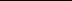 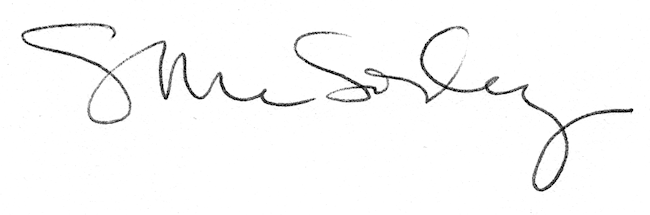 